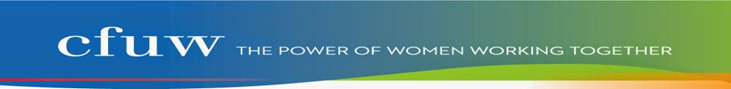 Canadian Federation of University Women OrilliaPersonal Letter of  Reference for Scholarship Applicant. (To be completed by a personal referee who is not an immediate family member). Be sure letters are typed or legibly hand written.Scholarships are awarded to candidates who best qualify under these headings:MotivationIntegrityGroup / team player						Leadership Community involvementFinancial need
Please comment on any of the above headings which apply to your experience with the applicant.Reference for:                                                                           Recommendation By:     ___________________________Relationship to the Applicant: _______________________________________________Thank you for your assistance.Canadian Federation of University Women OrilliaAcademic Letter of Reference for Scholarship Applicant. (To be completed by an academic referee)Scholarships are awarded to candidates who best qualify under these headings:MotivationIntegrityGroup / team player						LeadershipSchool involvementFinancial need
Please comment on any of the above headings which apply to your experience with the applicant.Reference for:  _________________________________    Recommendation By: ________________________________    Relationship to the Applicant: _______________________________________________Thank you for your assistance.